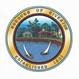 Borough of Riverton _							.Sanitary Sewer Connection Fee WorksheetIn accordance with the provisions of Section 106-2, Sewer Fees, of the Revised General Ordinances of the Borough of Riverton, all new users shall be charged a fee upon each and every direct or indirect connection to the sewer system.  The connection fee of each and every user shall be based on the total number of equivalent service units served by the connection. Contact Name:      Mailing Address:      Phone Number:      				Email Address:      Site Address:      Block(s):      		Lot(s):      		Construction Permit #:      Description of Existing Use:      Description of Proposed Use:      Check One	󠅁Residential Use ($1500.00 Fee)	󠅁Commercial Use ($4000.00)In addition to the above, applicants shall pay a filing fee of $25.00 for the processing of such application Units:       x $30.00 =       inspection fee of $30.00 per unit for the inspection of any connections and reconnections.Affordable Housing is at a 50% rate from shown above.Upon completion of this form, please e-mail the finished document to mhack@riverton-nj.comSewer Connection Fee Attached:	Yes 	No Note: Detailed connection map is required to be attached.Sewer Connection Fee Total (Lines C through E) $:      Date Received:      		Received by:                 	Check Number     